Publicado en Hotel Only You Atocha  el 28/09/2017 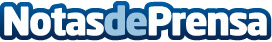 Pablosky presenta a Sammy, el robot humanoide asistente de ventasModa y nuevas tecnologías se han unido en el evento #Welcomefuture donde Pablosky reunió a medios y amigos en el hotel Only You Atocha para pasar una tarde divertida y futurista. Pablosky contó con Luján Argüelles como embajadora de lujo que, junto a la directora general de la marca, Eva Martín-Caro, presentaron los nuevos robots humanoides que incorporarán a sus tiendas
Datos de contacto:Nuria Díaz925784377Nota de prensa publicada en: https://www.notasdeprensa.es/pablosky-presenta-a-sammy-el-robot-humanoide Categorias: Inteligencia Artificial y Robótica Moda Marketing Emprendedores Eventos http://www.notasdeprensa.es